Amoeba Sisters: Mitosis https://www.youtube.com/watch?v=f-ldPgEfAHIMitosis is a type of ________________  ____________________ What type of cells does Mitosis produce? How do cells made in Mitosis resemble each other? In the table below write the 3 things that happen during Interphase in the “Description” section for Interphase.On average cells spend _______% of their time in Interphase and _______% of their time in Mitosis.What cell organelle contains your DNA?DNA are condensed into ___________________.  Humans have ______ Chromosomes.Complete the table below for the stages of Mitosis by writing the description of each stage and drawing a picture of what the stage looks like.What disease is caused by cells that are dividing out of control?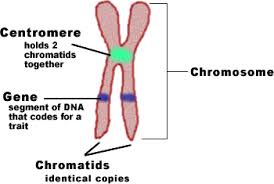 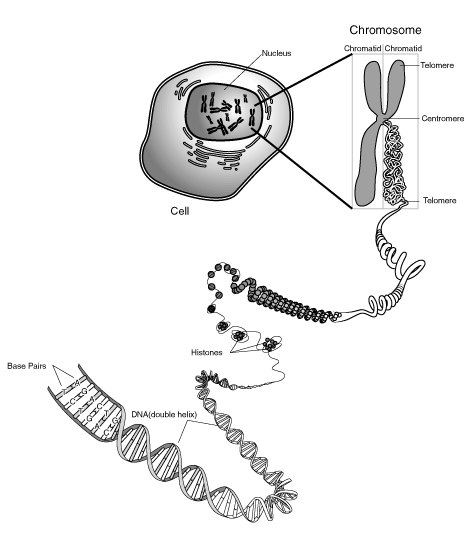 Cell Cycle StageDescriptionPictureInterphaseMitosis:ProphaseMitosis:MetaphaseMitosis:AnaphaseMitosis:TelophaseCytokinesis